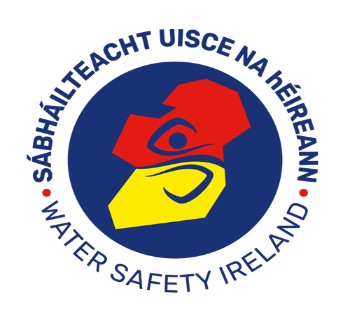 DES KENNY AWARD – Nomination Form NOMINEE DETAILS INCIDENT DETAILS STATEMENTS (IF AVAILABLE) FROM THE FOLLOWING WITNESSES ARE ATTACHED:(Normally Gardai/Emergency Services)Signed:		__________________________________Hon. Secretary	__________________________________ Area Committee(Or Proposer)Date:		__________________________________NAMEADDRESSContact NumberAGEBasic Life Support Qualifications(If Any)LOCATIONDATENAME/ADDRESS OF PERSON(S) SUPPORTEDHOW DID THE INCIDENT OCCUR?WHAT SUPPORT WAS PROVIDED?COMPREHENSIVE REPORT OF INCIDENTNAMEADDRESSNEWSPAPER REPORTS OR CUTTINGS OF THE INCIDENT (ATTACHED)RECOMMENDATION/COMMENTS IN RESPECT OF THE INCIDENT